附件全市退役军人服务中心（站）地址及咨询电话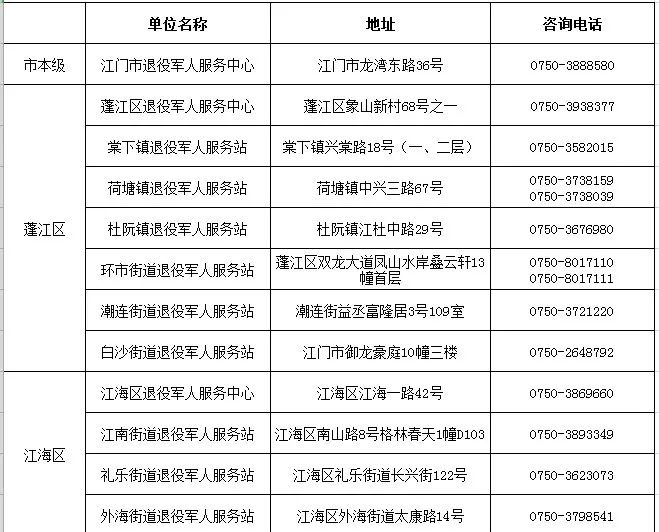 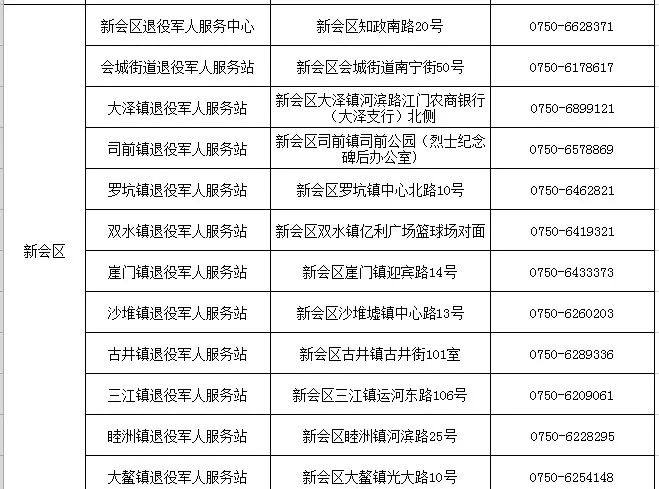 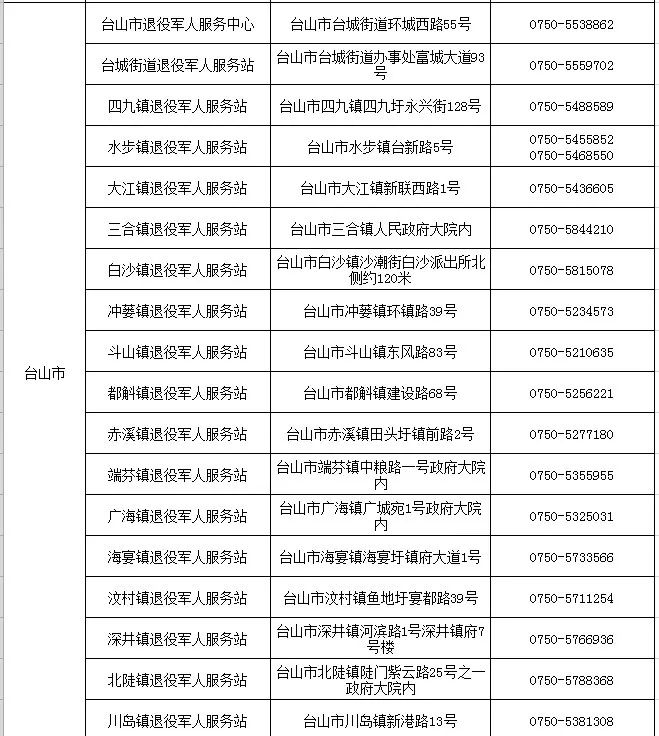 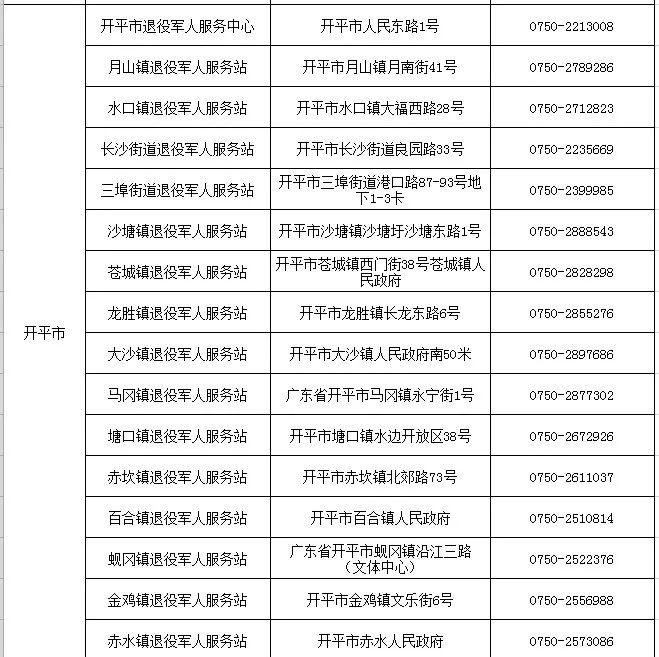 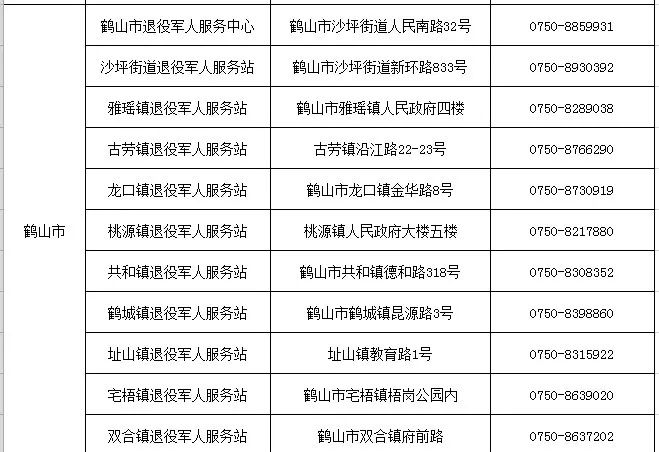 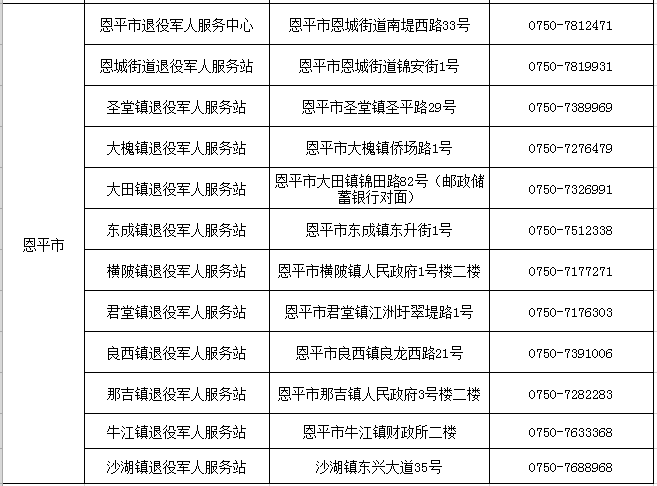 